Titre :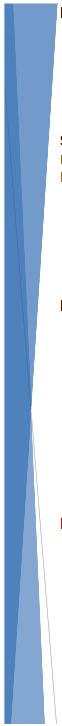 Description de la situation :Supports utilisés : Films/comics/mangas/oeuvre littéraire/publicité...Des pistes pour la séance :Ressources supplémentaires :